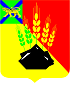 АДМИНИСТРАЦИЯ МИХАЙЛОВСКОГО МУНИЦИПАЛЬНОГО РАЙОНАПОСТАНОВЛЕНИЕ 
08.05.2020                                              с. Михайловка                                                  № 432-паОб утверждении методики расчета ключевых показателей эффективности функционирования антимонопольного комплаенса администрации Михайловского муниципального районаВ соответствии с Указом Президента Российской Федерации от 21.12.2017 № 618 «Об основных направлениях государственной политики по развитию конкуренции», распоряжением Правительства Российской Федерации от 18.10.2018 № 2258-р «Об утверждении методических рекомендаций по созданию и организации федеральными органами исполни-тельной власти системы внутреннего обеспечения соответствия требованиям антимонопольного законодательства», во исполнение распоряжения Губернатора Приморского края от 28.02.2019 № 52-рг «О мерах по созданию и организации системы внутреннего обеспечения соответствия требованиям антимонопольного законодательства органов исполнительной власти Приморского края» администрация Михайловского муниципального района ПОСТАНОВЛЯЕТ:1. Утвердить методику расчета ключевых показателей эффективности функционирования антимонопольного комплаенса администрации Михайловского муниципального района (прилагается).2. Муниципальному казенному учреждению «Управление по организационно-техническому обеспечению деятельности администрации Михайловского муниципального района» (Горшков А.П.) разместить настоящее постановление на официальном сайте администрации Михайловского муниципального района Приморского края.3. Настоящее постановление вступает в силу с момента его размещения на сайте.4. Контроль за исполнением настоящего постановления оставляю за собой.Глава Михайловского муниципального района –Глава администрации района                                                       В.В. АрхиповУтверждЕнАпостановлением администрацииМихайловского муниципального районаот 08.05.2020 № 432-паМетодика расчета ключевых показателей эффективности функционирования антимонопольного комплаенса администрации Михайловского муниципального районаОбщие положенияМетодика расчета ключевых показателей эффективности функционирования антимонопольного комплаенса администрации Михайловского муниципального района (далее – методика) разработана в соответствии с распоряжением Правительства Российской Федерации от 18.10.2018 г. № 2258-р «Об утверждении методических рекомендаций по созданию и организации федеральными органами исполнительной власти системы внутреннего обеспечения соответствия требованиям антимонопольного законодательства» (далее – Методические рекомендации), распоряжения Губернатора Приморского края от 28.02.2019 № 52-рг «О мерах по созданию и организации системы внутреннего обеспечения соответствия требованиям антимонопольного законодательства органов исполнительной власти Приморского края».В целях оценки эффективности функционирования антимонопольного комплаенса в администрации Михайловского муниципального района (далее – администрация ММР) в соответствии с Методикой рассчитываются ключевые показатели эффективности антимонопольного комплаенса.Методика расчета ключевых показателей эффективностиКлючевыми показателями эффективности антимонопольного комплаенса для администрации являются:Коэффициент снижения количества нарушений антимонопольного законодательства администрацией (по сравнению с 2018 годом);Доля проектов нормативных правовых актов, разработчиком которых является администрация ММР, в которых выявлены риски нарушения антимонопольного законодательства;Доля нормативных правовых актов, разработанных администрацией ММР, в которых выявлены риски нарушения антимонопольного законодательства.Коэффициент снижения количества нарушений антимонопольного законодательства со стороны администрации (по сравнению с 2018 годом) рассчитывается по формуле:КСН - коэффициент снижения количества нарушений антимонопольного законодательства со стороны администрации (по сравнению с 2018 годом);КН2019 - количество нарушений антимонопольного законодательства со стороны администрации (по сравнению с 2018 годом);КНоп - количество нарушений антимонопольного законодательства администрацией (в отчетном периоде).При расчете коэффициента снижения количества нарушений антимонопольного законодательства со стороны администрации ММР по таким нарушением понимается:- возбуждение антимонопольным органом в отношении администрации антимонопольных дел;- выданные антимонопольным органом администрации предупреждения о прекращении действий (бездействия), об отмене или изменении актов, которые содержат признаки нарушения антимонопольного законодательства, либо об устранении причин и условий, способствовавших возникновению такого нарушения, и о принятии мер по устранению последствий такого нарушения;- направленные антимонопольным органом администрации предостережения о недопустимости совершения действий, которые могут привести к нарушению антимонопольного законодательства.2.3.  Доля проектов нормативных правовых актов, разработчиком которых является администрация ММР, в которых выявлены риски нарушения антимонопольного законодательства, рассчитывается по формуле:Дпнпа – доля проектов нормативных правовых актов, разработчиком которых является администрация ММР, в которых выявлены риски нарушения антимонопольного законодательства;Кпнпа – количество проектов нормативных правовых актов, разработчиком которых является администрация ММР, в которых выявлены риски нарушения антимонопольного законодательства (в отчетном году);КНоп1 - количество нормативных правовых актов, разработчиком которых является администрация ММР, в которых антимонопольным органом выявлены нарушения антимонопольного законодательства (в отчетном году).2.4. Доля нормативных правовых актов, разработанных администрацией ММР, в которых выявлены риски нарушения антимонопольного законодательства, рассчитывается по формуле:Днпа - доля нормативных правовых актов, разработанных администрацией ММР, в которых выявлены риски нарушения антимонопольного законодательства;КНпа – количество нормативных правовых актов, в которых администрацией ММР выявлены риски нарушения антимонопольного законодательства (в отчетном году);КНоп2 – количество нормативных правовых актов, разработанных администрацией ММР, в которых антимонопольным органом выявлены нарушения антимонопольного законодательства (в отчетном году).Оценка значений ключевых показателей эффективностиОценка значений ключевых показателей эффективности «коэффициент снижения количества нарушений антимонопольного законодательства со стороны администрации ММР (по сравнению с 2018 годом)».Ключевой показатель эффективности коэффициент снижения количества нарушений антимонопольного законодательства со стороны администрации ММР (по сравнению с 2018 годом)» коррелирует с ключевым показателем мероприятий, предусмотренным подпунктом «б» пункта 1 Национального плана развития конкуренции в Российской Федерации на 2018-2020 годы (далее – Национальный план), утвержденным Указом Президента Российской Федерации от 21 декабря 2017 года № 618 «Об основных направлениях государственной политики по развитию конкуренции».Ежегодная оценка значения ключевого показателя эффективности «коэффициент снижения количества нарушений антимонопольного законодательства со стороны администрации ММР (по сравнению с 2018 годом)» призвана обеспечить понимание об эффективности функционирования антимонопольного комплаенса администрации ММР и о соответствии мероприятий антимонопольного комплаенса администрации ММР направлениям совершенствования государственной политики по развитию конкуренции, установленных Национальным планом.Оценка значений ключевых показателей эффективности «доля проектов нормативных правовых актов, разработчиком которых является администрация ММР, в которых выявлены риски нарушения антимонопольного законодательства» и «доля нормативных правовых актов, разработанных администрацией ММР, в которых выявлены риски нарушения антимонопольного законодательства».Оценка вышеуказанных значений ключевых показателей эффективности направлена на понимание эффективности мероприятий антимонопольного комплаенса, предусмотренных подпунктами «б» и «в» пункта 15 Методических рекомендаций, а также пунктом 3.1. Порядка организации в администрации Михайловского муниципального района системы внутреннего обеспечения соответствия требованиям антимонопольного законодательства».При эффективном проведении мероприятий по анализу нормативных правовых актов, разработанных администрацией ММР, и их проектов на предмет выявления заложенных в них рисков нарушения антимонопольного законодательства должно наблюдаться уменьшение нормативных правовых актов, разработанных администрацией ММР, в отношении которых антимонопольным органом выявлены нарушения антимонопольного законодательства. Таким образом, значение ключевых показателей эффективности будет тем выше, чем эффективнее данные мероприятия антимонопольного комплаенса в администрации ММР и наоборот, при невысоком значении долей нормативных правовых актов и их проектов наряду с высоким количеством выявленных антимонопольным органом нарушений антимонопольного законодательства в таких актах, низкие значения ключевых показателей эффективности будут свидетельствовать о низкой эффективности данных мероприятий.КСН = КН2019, гдеКСН = КНоп, гдеДпнпа = Кпнпа, гдеДпнпа = КНоп1, гдеДнпа = КНпа, гдеДнпа = КНоп2, где